Dirección Municipal de la MujerMunicipalidad de San Juan TecuacoSanta Rosa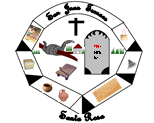 Informe CuatrimestralMayo a Agosto 2019Personal de la Dirección Municipal de la MujerWendi Marisol García ZepedaEncargada de la  Dirección Municipal de la Mujer   Municipalidad de San Juan Tecuaco, Santa RosaTel: 5457-0605Email: wendig948@gmail.comJuventina Navarijo AsencioPromotora de la Dirección Municipal de la Mujer  Municipalidad de San Juan Tecuaco, Santa RosaTel: 4751-3964INDICECONTENIDO                                                                                              PAGINADETALLE DE GASTOS      ……………………………………………………………………………               4ACTIVIDADES                 ………………………………………………………………………………           5-22DETALLE DE GASTOSPersonal por Contrato…………………………………………………………………….Q. 22,800.00Complementos específicos al personal temporal…………………………..Q.    2,000.00Aporte patronal al IGSS………………………………………………………………….Q.     2,432.76Aporte para clases pasivas……………………………………………………………..Q.    2,280.00Bonificación Anual………………………………………………………………………….Q.   4,275.00Servicios Médicos-Sanitarios…………………………………………………………..Q.   4368.00Servicios de Capacitación……………………………………………………………….Q   13,640.00Alimentos para personas……………………………………………………………….Q.   10,831.00Productos sanitarios, de limpieza y de uso personal……………………….Q.   6,100.00Otros materiales y suministros……………………………………………………….Q.    6,100.00                                                                                        __________________________________Total……………………………………………………………………………………………….Q. 74,826.76ACTIVIDADES DE LA DIRECCION MUNICIPAL DE LA MUJER  CORRESPONDIENTES AL MES DE MAYO 2019COMPROMISOS ESTABLECIDOS EN LAPOLÍTICA MUNICIPALACTIVIDADESANEXOSObjetivo estratégico  5.  La Dirección Municipal de la Mujer coordinará el programa de formación integral de las mujeres, solicitando el financiamiento anual oportuno para la formación y capacitación de las mujeres en el municipio.01-05-2019Taller de Electricidad impartido por INTECAP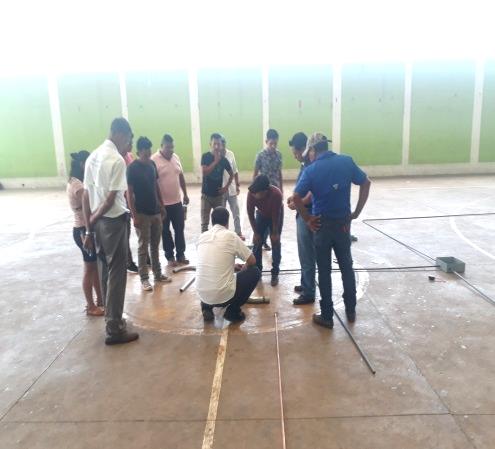 Objetivo estratégico  3  La Dirección Municipal de la Mujer coordinará con instituciones gubernamentales y donantes nacionales e internacionales, programas y proyectos que respondan a las demandas de las mujeres en el municipio.02-05-2019Apoyo a MIDES para papelería de Bono Socia a Familias beneficiadas del programa. 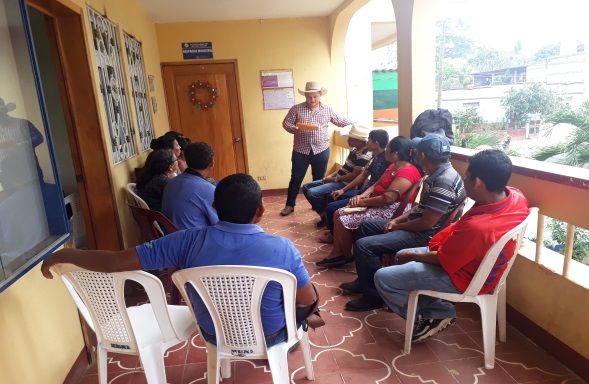 Objetivo estratégico  5.  La Dirección Municipal de la Mujer coordinará el programa de formación integral de las mujeres, solicitando el financiamiento anual oportuno para la formación y capacitación de las mujeres en el municipio.03-05-2019Taller de Corte de Cabello impartido por INTECAP 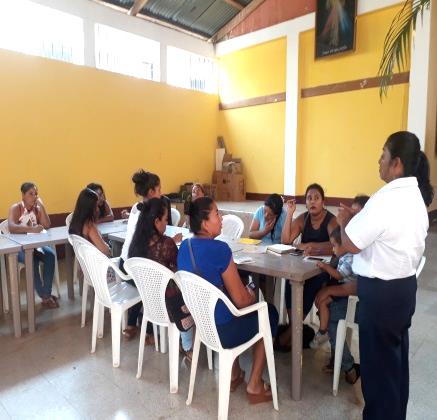 Objetivo estratégico  3  La Dirección Municipal de la Mujer coordinará con instituciones gubernamentales y donantes nacionales e internacionales, programas y proyectos que respondan a las demandas de las mujeres en el municipio.08-05-2019Taller de emprendimiento artesanal de bisutería para jóvenes del municipio impartido por Cooperativa el Recuerdo. 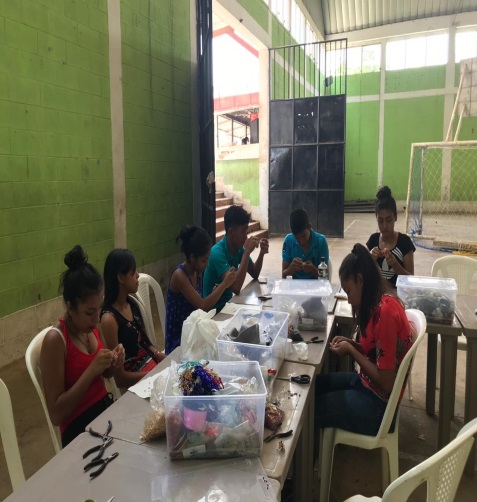 Objetivo estratégico  6.La Municipalidad promoverá acciones, jornadas y campañas de sensibilización y educación ciudadana para garantizar que se respeten los derechos de las mujeres. 08-05-2019Taller de Violencia Sexual impartido por SVET 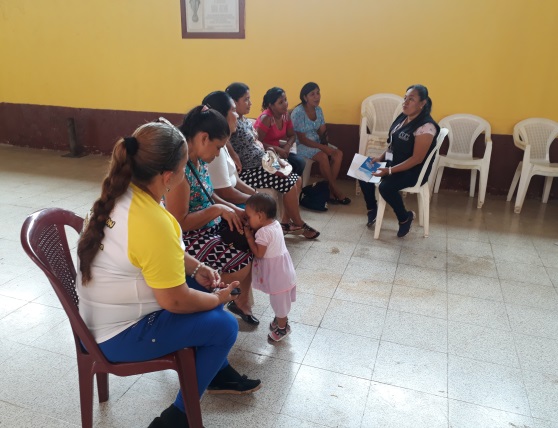 Objetivo estratégico  3  La Dirección Municipal de la Mujer coordinará con instituciones gubernamentales y donantes nacionales e internacionales, programas y proyectos que respondan a las demandas de las mujeres en el municipio.08-05-2019Taller de emprendimiento artesanal “arreglos para eventos” impartido por Cooperativa El Recuerdo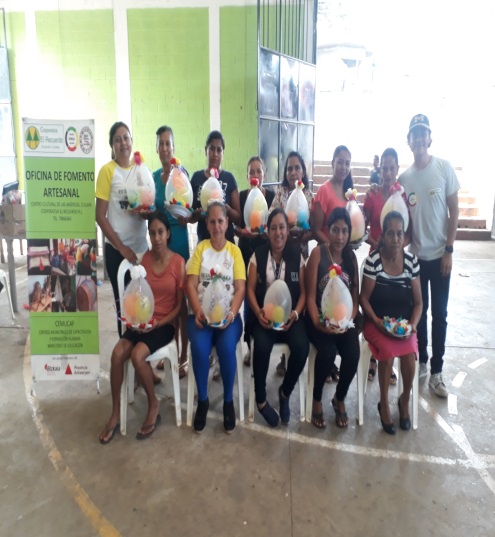 Objetivo estratégico  5.  La Dirección Municipal de la Mujer coordinará el programa de formación integral de las mujeres, solicitando el financiamiento anual oportuno para la formación y capacitación de las mujeres en el municipio.08-05-2019Taller de electricidad impartido por INTECAP 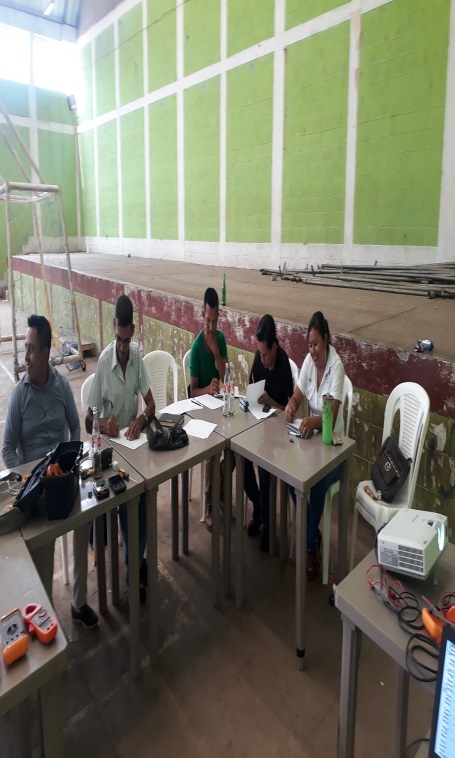 Objetivo estratégico  6.La Municipalidad promoverá acciones, jornadas y campañas de sensibilización y educación ciudadana para garantizar que se respeten los derechos de las mujeresPromover jornadas y campañas de sensibilización y educación ciudadana, que podrán darse en el marco del: Día de la Madre (10 de Mayo)09-05-2019Elaboración de recuerditos, letras y decoración para la conmemoración del día de las madres 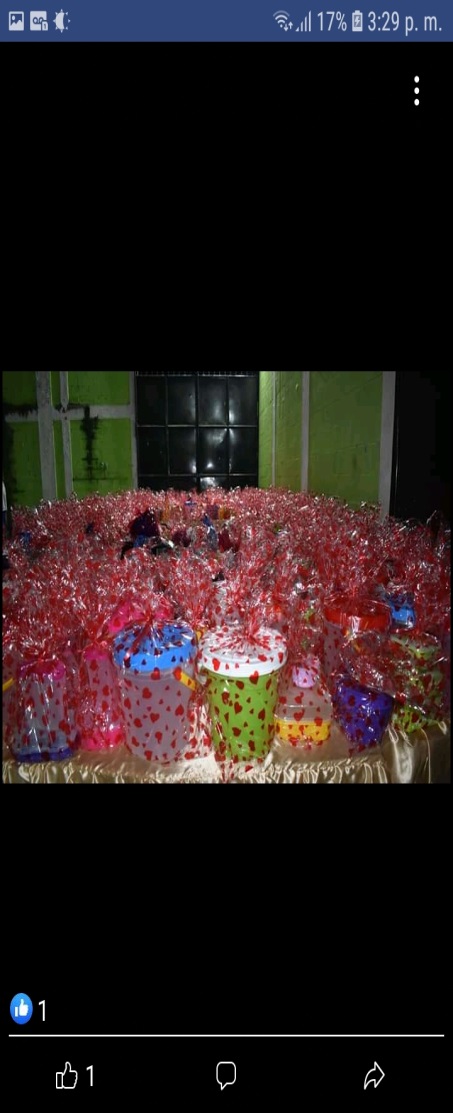 Objetivo estratégico  6.La Municipalidad promoverá acciones, jornadas y campañas de sensibilización y educación ciudadana para garantizar que se respeten los derechos de las mujeresPromover jornadas y campañas de sensibilización y educación ciudadana, que podrán darse en el marco del: Día de la Madre (10 de Mayo)10-05-2019Conmemoración día de las madres. 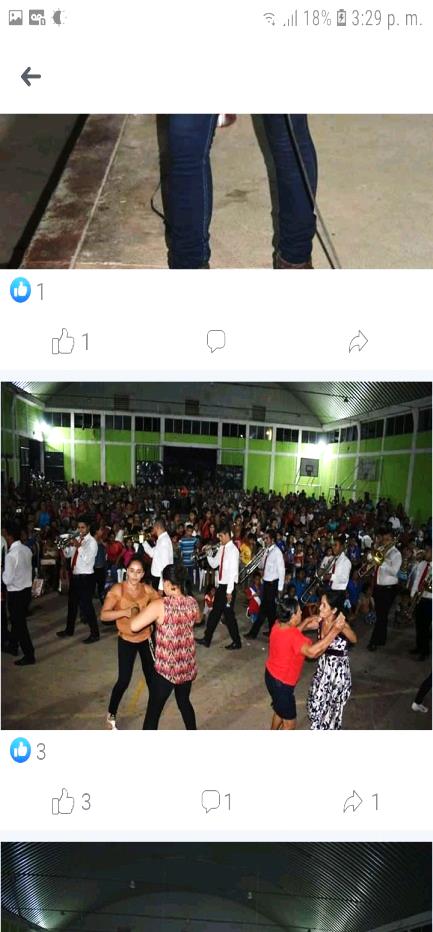 Objetivo estratégico  5.  La Dirección Municipal de la Mujer coordinará el programa de formación integral de las mujeres, solicitando el financiamiento anual oportuno para la formación y capacitación de las mujeres en el municipio15-05-2019Taller de electricidad impartido por INTECAP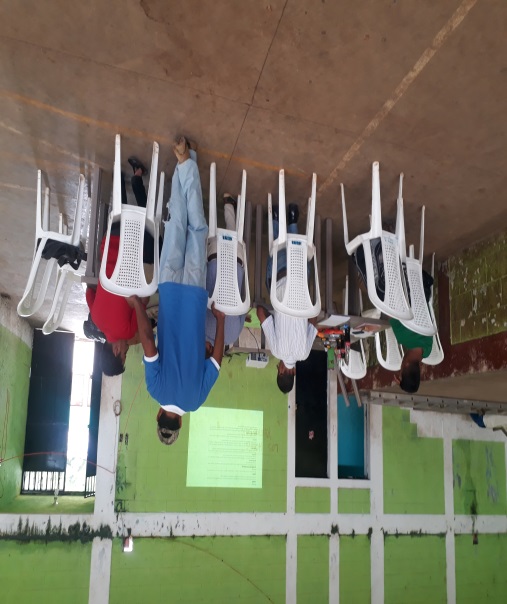 Objetivo estratégico  4  La Dirección Municipal de la Mujer  promoverá la activa participación con igualdad de las mujeres en los COCODE y COMUDE.17-05-2019COMUDE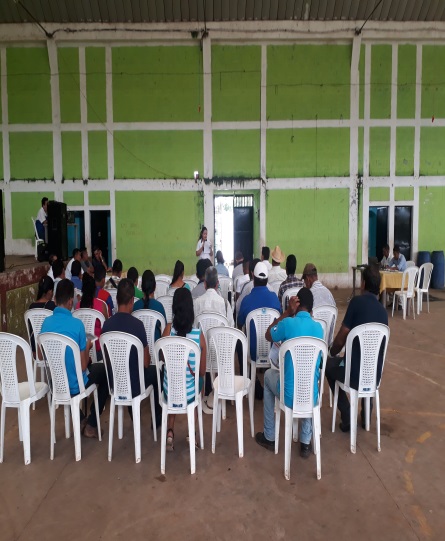 Objetivo estratégico  5.  La Dirección Municipal de la Mujer coordinará el programa de formación integral de las mujeres, solicitando el financiamiento anual oportuno para la formación y capacitación de las mujeres en el municipio17-05-2019Taller de corte de cabello impartido por INTECAP 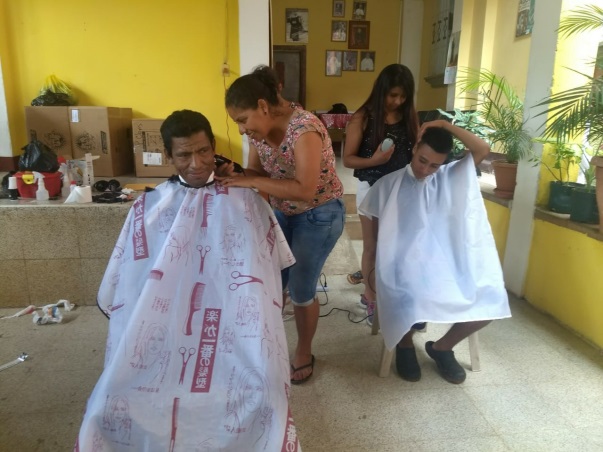 Objetivo estratégico  3  La Dirección Municipal de la Mujer coordinará con instituciones gubernamentales y donantes nacionales e internacionales, programas y proyectos que respondan a las demandas de las mujeres en el municipio.20-05-2019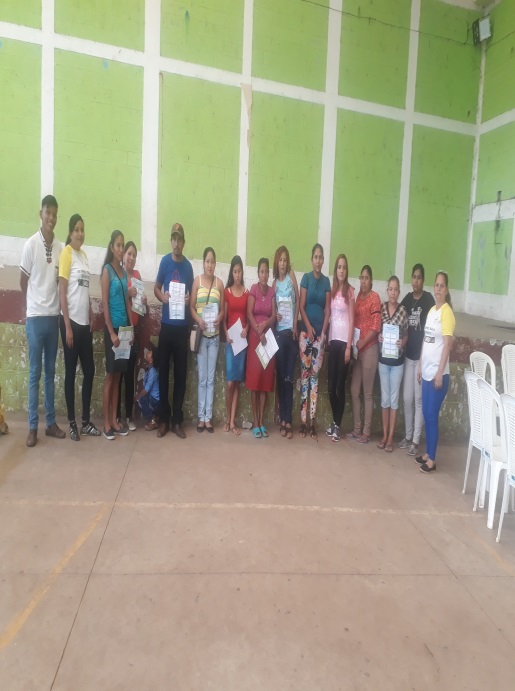 Escuela de Padres impartido a padres de familias con niños especiales que reciben subsidios de la Secretaría de Bienestar Social.Objetivo estratégico  3  La Dirección Municipal de la Mujer coordinará con instituciones gubernamentales y donantes nacionales e internacionales, programas y proyectos que respondan a las demandas de las mujeres en el municipio.23-05-20Taller “Análisis de Costos de Producción” impartido por el Ministerio de Economía a artesanos y emprendedores del municipio.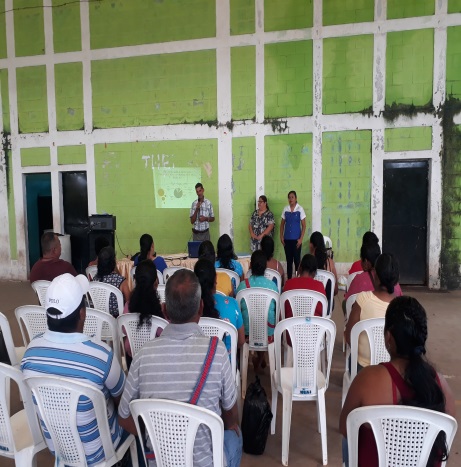 Objetivo estratégico  5.  La Dirección Municipal de la Mujer coordinará el programa de formación integral de las mujeres, solicitando el financiamiento anual oportuno para la formación y capacitación de las mujeres en el municipio24-05-2019Taller de repostería impartido por INTECAP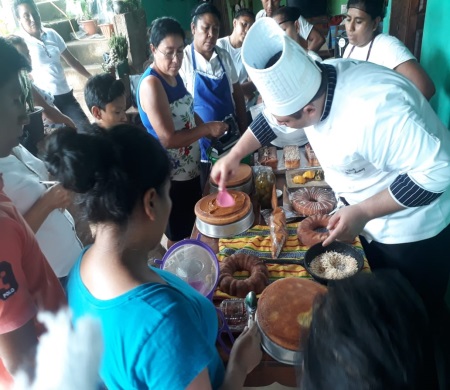 Objetivo estratégico  3  La Dirección Municipal de la Mujer coordinará con instituciones gubernamentales y donantes nacionales e internacionales, programas y proyectos que respondan a las demandas de las mujeres en el municipio.25-05-2019Jornada Médica de medicina general y oftalmología 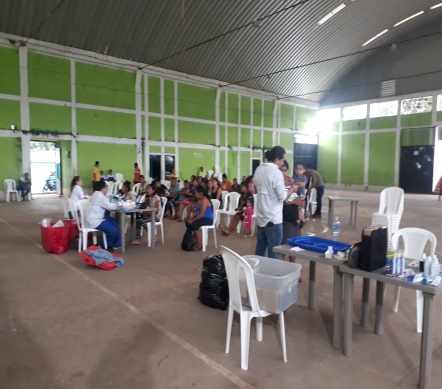 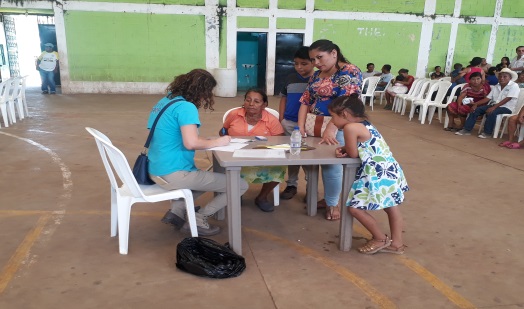 Objetivo estratégico  5.  La Dirección Municipal de la Mujer coordinará el programa de formación integral de las mujeres, solicitando el financiamiento anual oportuno para la formación y capacitación de las mujeres en el municipio28-05-2019Elaboración de churros en el barrio San Juan, Area Urbana 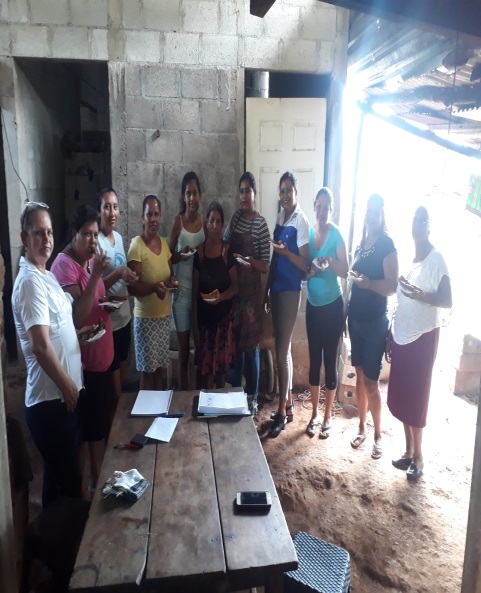 Objetivo estratégico  5.  La Dirección Municipal de la Mujer coordinará el programa de formación integral de las mujeres, solicitando el financiamiento anual oportuno para la formación y capacitación de las mujeres en el municipio29-05-2019Taller de electricidad impartido por INTECAP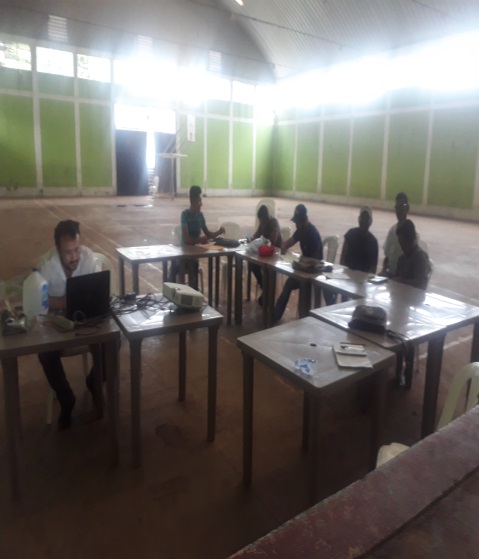 Objetivo estratégico  5.  La Dirección Municipal de la Mujer coordinará el programa de formación integral de las mujeres, solicitando el financiamiento anual oportuno para la formación y capacitación de las mujeres en el municipio31-05-2019Curso de Repostería impartido por INTECAP 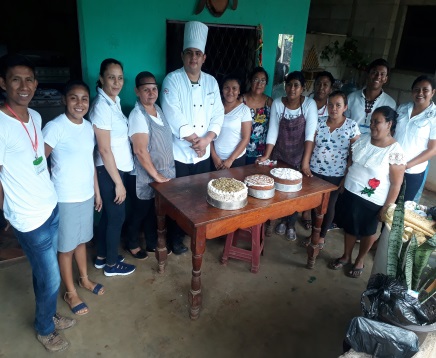 Objetivo estratégico 6. La municipalidad promoverá acciones, jornadas y campañas de sensibilización y educación ciudadana para garantizar que se respeten los derechos de las mujeres.05-06-2019Taller de reciclaje impartido a niños y niñas, conmemorando el día mundial del Medio Ambiente (5 de Junio)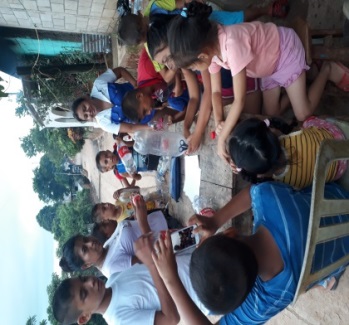 Objetivo estratégico  3  La Dirección Municipal de la Mujer coordinará con instituciones gubernamentales y donantes nacionales e internacionales, programas y proyectos que respondan a las demandas de las mujeres en el municipio06-06-2019Taller a defensoras comunitarias impartido por Cooperativa el Recuerdo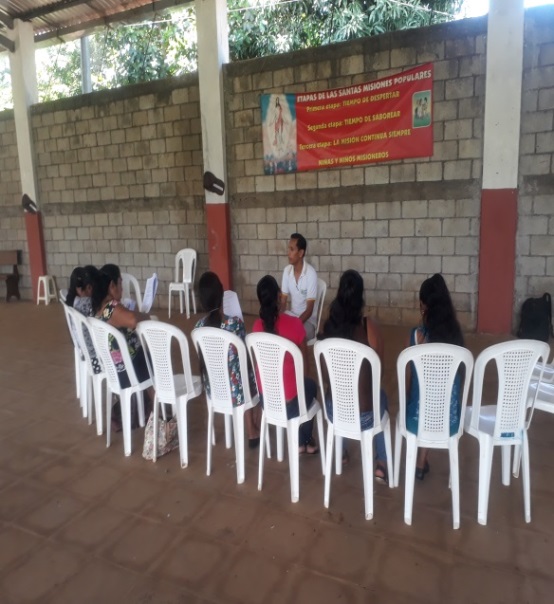 Objetivo estratégico  3  La Dirección Municipal de la Mujer coordinará con instituciones gubernamentales y donantes nacionales e internacionales, programas y proyectos que respondan a las demandas de las mujeres en el municipio06-06-2019Taller de bisutería a jóvenes impartido por Cooperativa el Recuerdo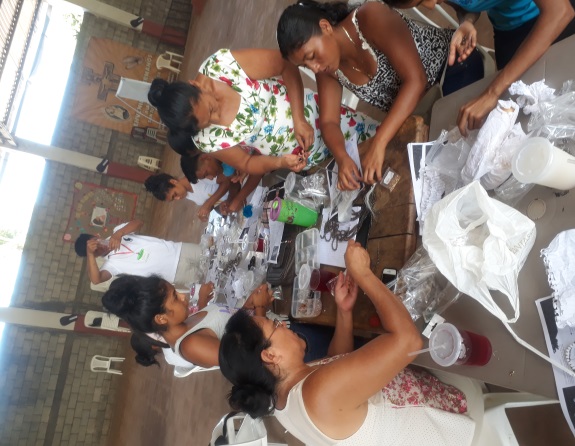 Objetivo estratégico  3  La Dirección Municipal de la Mujer coordinará con instituciones gubernamentales y donantes nacionales e internacionales, programas y proyectos que respondan a las demandas de las mujeres en el municipio06-06-2019Taller de arreglos para eventos a mujeres impartido por Cooperativa el Recuerdo Objetivo estratégico  3  La Dirección Municipal de la Mujer coordinará con instituciones gubernamentales y donantes nacionales e internacionales, programas y proyectos que respondan a las demandas de las mujeres en el municipio06-06-2019Escuela de padres a familias que reciben subsidio de la Secretaría de Bienestar Social 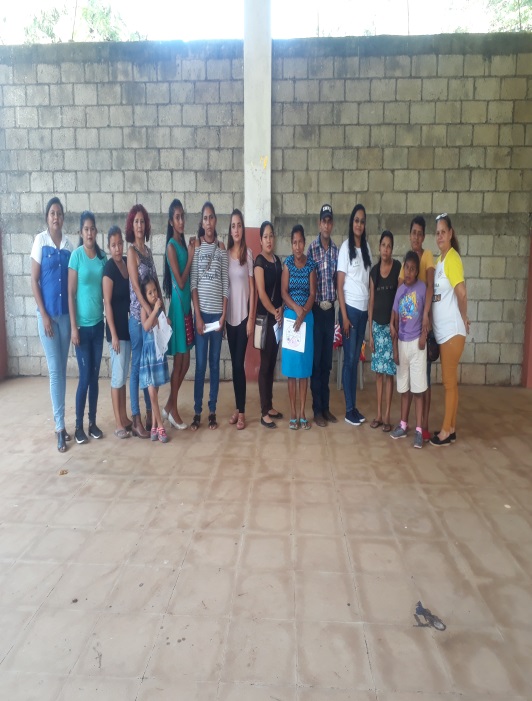 Objetivo estratégico  5.  La Dirección Municipal de la Mujer coordinará el programa de formación integral de las mujeres, solicitando el financiamiento anual oportuno para la formación y capacitación de las mujeres en el municipio07-06-2019Curso de Repostería impartido por INTECAP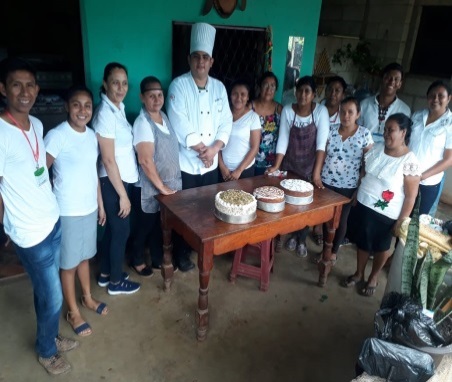 Objetivo estratégico  5.  La Dirección Municipal de la Mujer coordinará el programa de formación integral de las mujeres, solicitando el financiamiento anual oportuno para la formación y capacitación de las mujeres en el municipio.07-06-2019Curso de Corte de Cabello impartido por INTECAP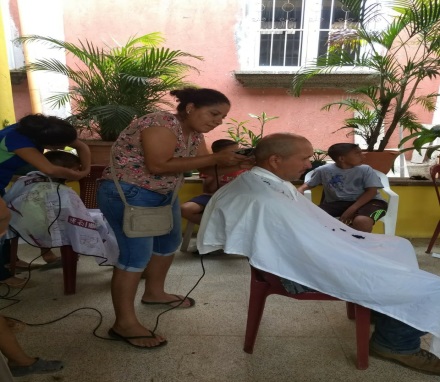 Objetivo estratégico  5.  La Dirección Municipal de la Mujer coordinará el programa de formación integral de las mujeres, solicitando el financiamiento anual oportuno para la formación y capacitación de las mujeres en el municipio12-06-2019Práctica del curso de electricidad impartido por INTECAP en caserío la Loma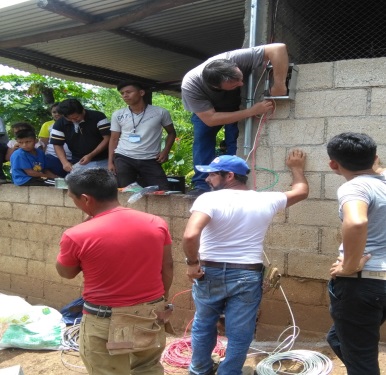 Objetivo estratégico  3  La Dirección Municipal de la Mujer coordinará con instituciones gubernamentales y donantes nacionales e internacionales, programas y proyectos que respondan a las demandas de las mujeres en el municipio.20-06-2019Apoyo a MIDES para entrega de bono social a mujeres del municipio.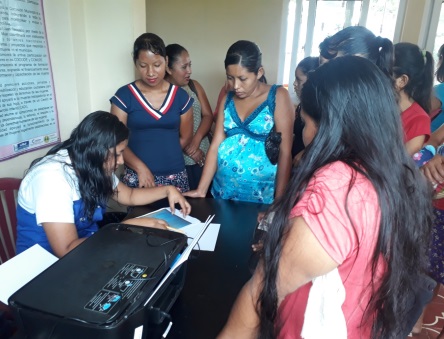 Objetivo estratégico  3  La Dirección Municipal de la Mujer coordinará con instituciones gubernamentales y donantes nacionales e internacionales, programas y proyectos que respondan a las demandas de las mujeres en el municipio.21-06-2019Apoyo a MIDES para firma de solicitud de Beca Artesano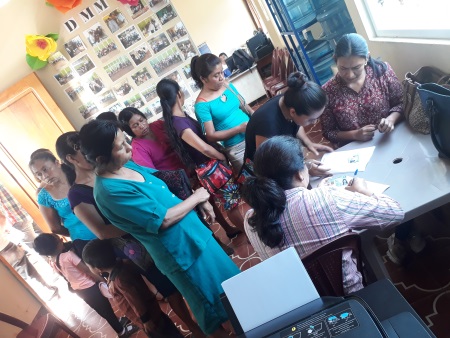 Objetivo estratégico  4  La Dirección Municipal de la Mujer  promoverá la activa participación con igualdad de las mujeres en los COCODE y COMUDE21-06-2019COMUDE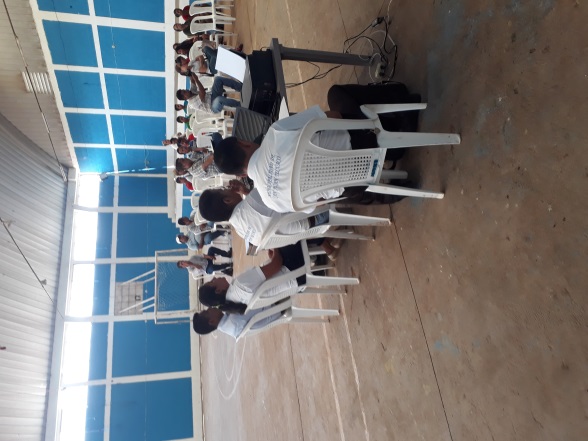 Objetivo estratégico  5.  La Dirección Municipal de la Mujer coordinará el programa de formación integral de las mujeres, solicitando el financiamiento anual oportuno para la formación y capacitación de las mujeres en el municipio.26-06-2019Taller de Electricidad impartido por INTECAP 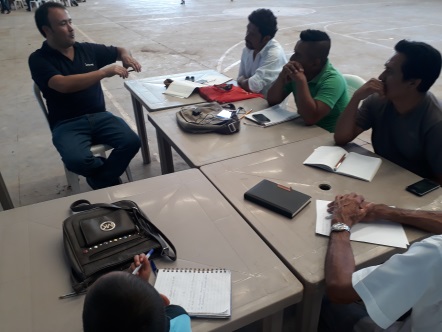 Objetivo Estratégico 1.La Municipalidad de San Juan Tecuaco fortalecerá la Oficina Municipal de la Mujer, asignando el presupuesto necesario para la atención de las necesidades específicas de las mujeres del municipio y del fomento de su liderazgo comunitario, participación económica, social y política. 27-06-2019Red departamental de DMM’S y diplomado para la no violencia contra la mujer. 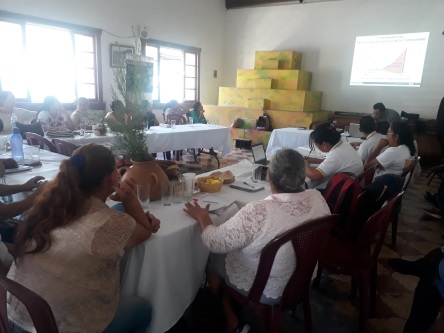 Objetivo estratégico  5.  La Dirección Municipal de la Mujer coordinará el programa de formación integral de las mujeres, solicitando el financiamiento anual oportuno para la formación y capacitación de las mujeres en el municipio.28-06-2019Taller de uñas acrílicas impartido por INTECAP a mujeres del municipio. 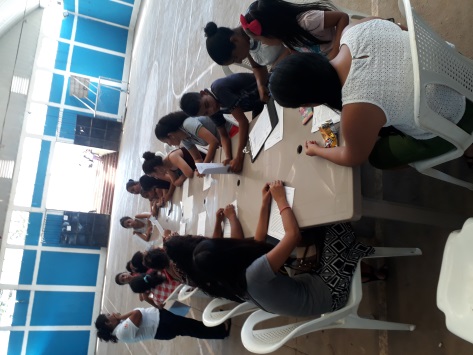 Objetivo estratégico  3  La Dirección Municipal de la Mujer coordinará con instituciones gubernamentales y donantes nacionales e internacionales, programas y proyectos que respondan a las demandas de las mujeres en el municipio02-07-2019Apoyo para firma de cartillas de corresponsabilidades del programa Bono Social MIDES 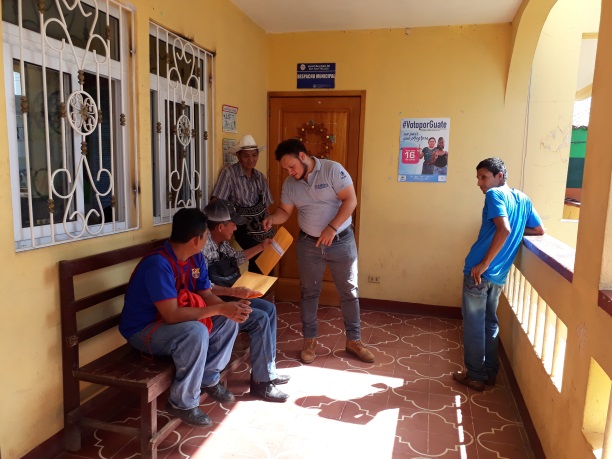 Art. 96, inciso m. Código Municipal.  Participar en las redes y/o mesas conformadas a nivel municipal que tengan como fin la prevención y erradicación de todas las formas de discriminación y violencia en contra de las mujeres estableciendo alianzas estratégicas de articulación con actores institucionales, organizaciones de sociedad civil y organizaciones de mujeres. 03-07-2019Participación en la Red Municipal para la erradicación de la Violencia Contra la Mujer. 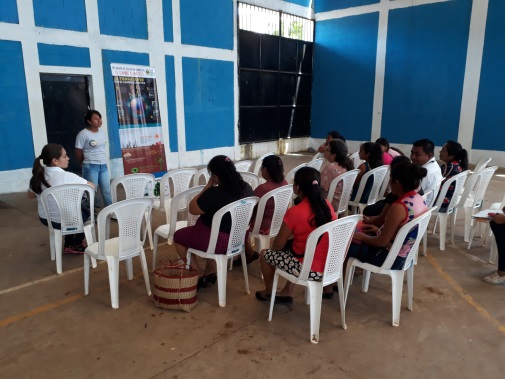 Objetivo estratégico  3  La Dirección Municipal de la Mujer coordinará con instituciones gubernamentales y donantes nacionales e internacionales, programas y proyectos que respondan a las demandas de las mujeres en el municipio03-07-2019Red artesanal de jóvenes con el taller de bisutería impartido por Cooperativa el Recuerdo. 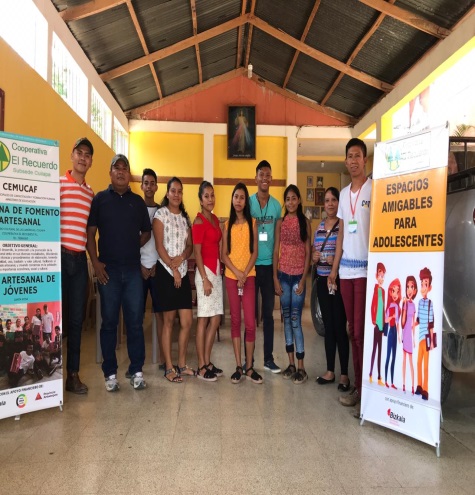 Objetivo estratégico  3  La Dirección Municipal de la Mujer coordinará con instituciones gubernamentales y donantes nacionales e internacionales, programas y proyectos que respondan a las demandas de las mujeres en el municipio03-07-2019Red de artesanas con el taller de arreglos para eventos impartido por Cooperativa el Recuerdo. 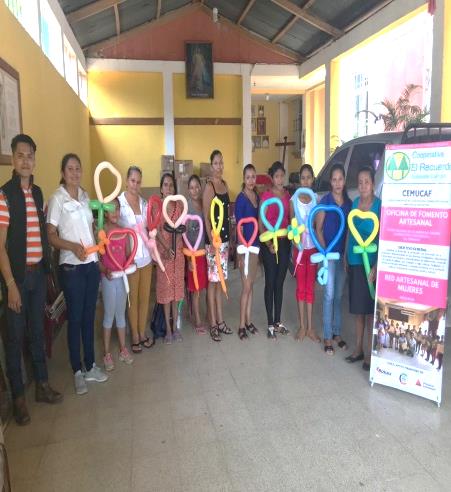 Objetivo estratégico  3  La Dirección Municipal de la Mujer coordinará con instituciones gubernamentales y donantes nacionales e internacionales, programas y proyectos que respondan a las demandas de las mujeres en el municipio.04-07-2019Escuela de padres a familias beneficiadas de subsidios familiares de la secretaría de Bienestar Social.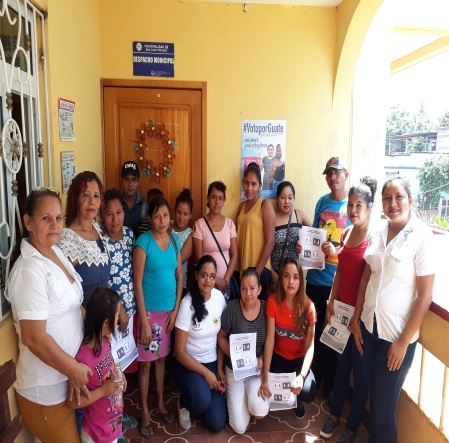 Objetivo estratégico  5.  La Dirección Municipal de la Mujer coordinará el programa de formación integral de las mujeres, solicitando el financiamiento anual oportuno para la formación y capacitación de las mujeres en el municipio.05-07-2019Taller para la elaboración de donas con jóvenes del área urbana.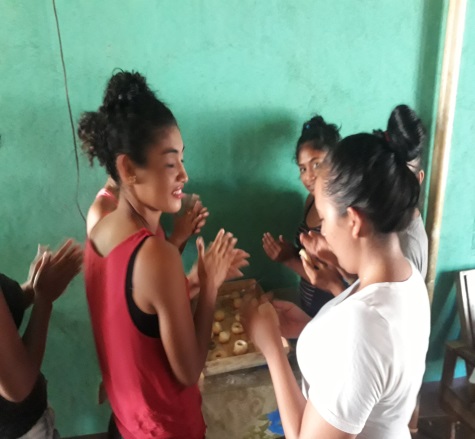 Objetivo estratégico  3  La Dirección Municipal de la Mujer coordinará con instituciones gubernamentales y donantes nacionales e internacionales, programas y proyectos que respondan a las demandas de las mujeres en el municipio08-07-2019Apoyo para identificar listado de beneficiarias de beca artesano MIDES. 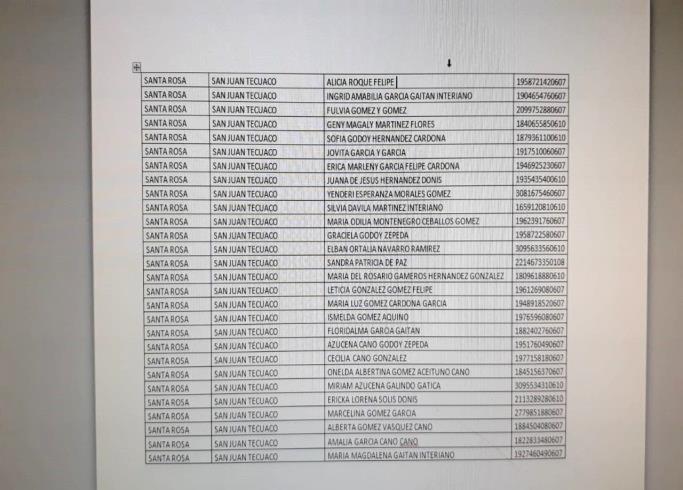 Objetivo estratégico  3  La Dirección Municipal de la Mujer coordinará con instituciones gubernamentales y donantes nacionales e internacionales, programas y proyectos que respondan a las demandas de las mujeres en el municipio09-07-2019Apoyo para informar aprobación a beneficiarias de beca artesano MIDES.  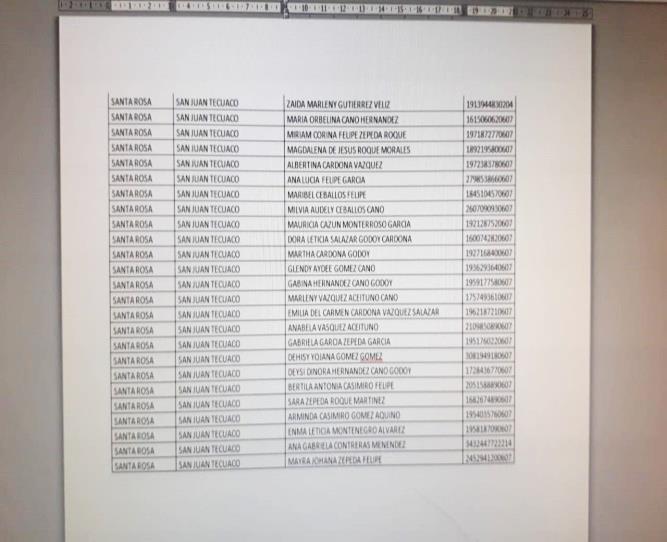 Objetivo estratégico  3  La Dirección Municipal de la Mujer coordinará con instituciones gubernamentales y donantes nacionales e internacionales, programas y proyectos que respondan a las demandas de las mujeres en el municipio10-07-2019Reunión para firma de carta de ingreso al programa Beca Artesano MIDES. 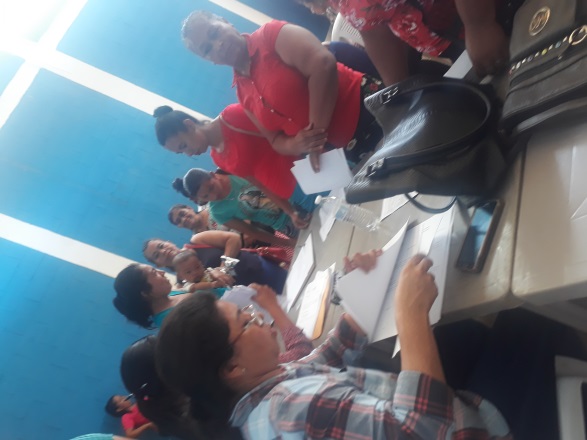 Objetivo estratégico  5.  La Dirección Municipal de la Mujer coordinará el programa de formación integral de las mujeres, solicitando el financiamiento anual oportuno para la formación y capacitación de las mujeres en el municipio.10-07-2019Taller de electricidad INTECAP 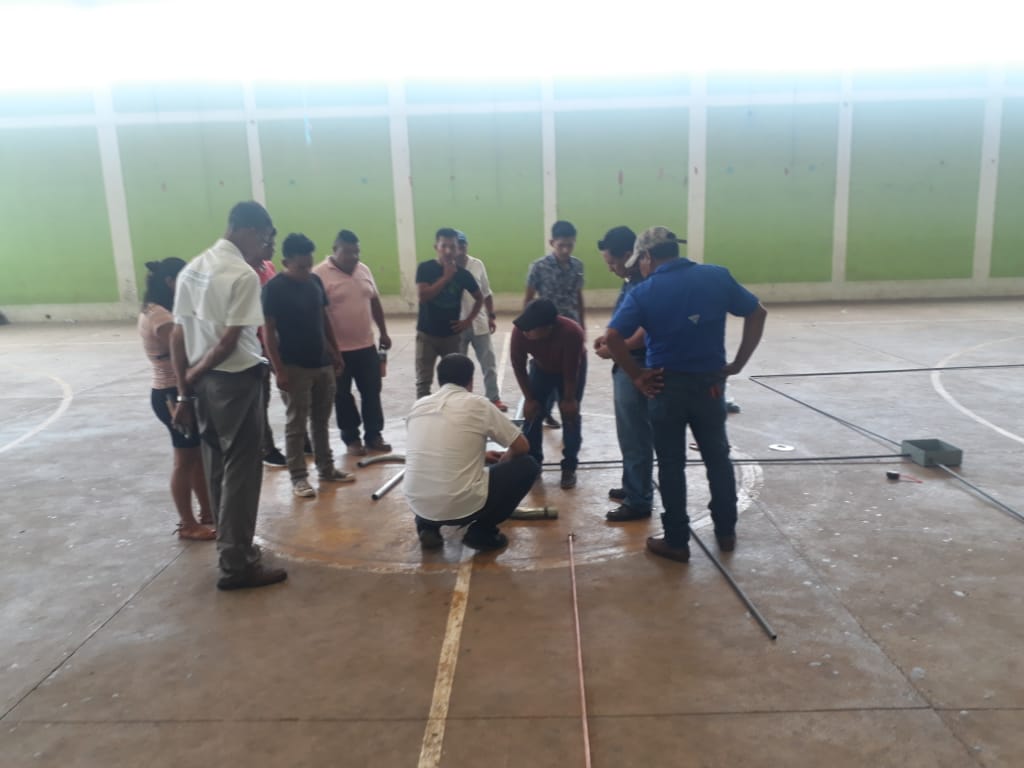 Objetivo estratégico  5.  La Dirección Municipal de la Mujer coordinará el programa de formación integral de las mujeres, solicitando el financiamiento anual oportuno para la formación y capacitación de las mujeres en el municipio.12-07-2019Taller de uñas acrílicas impartido por INTECAP 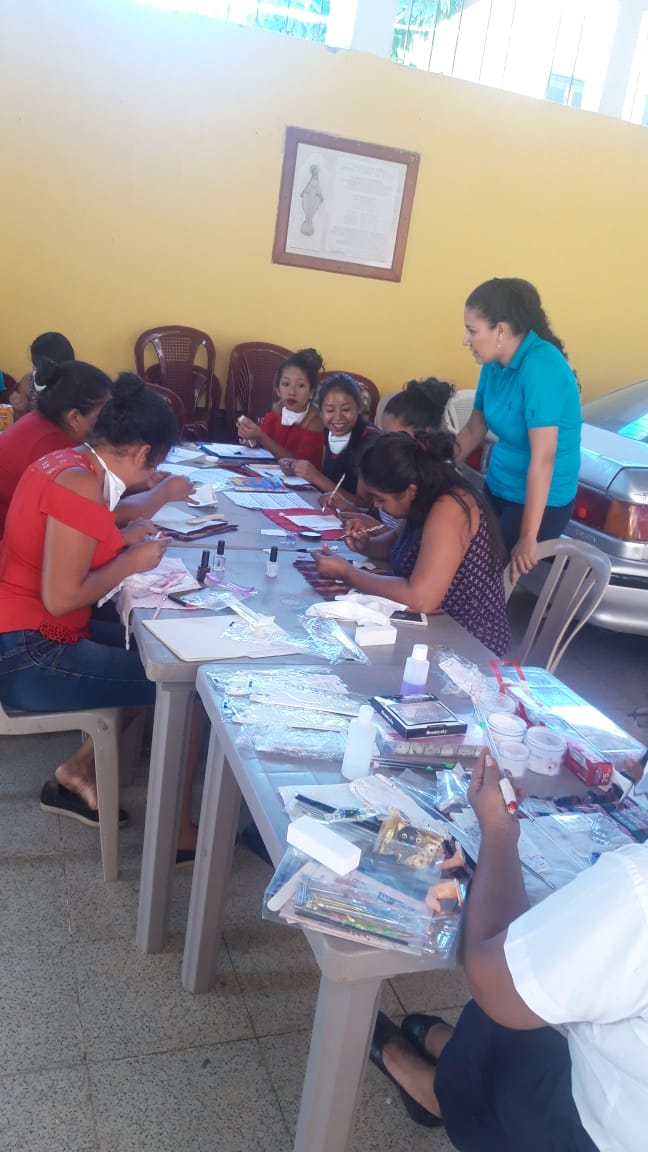 Objetivo estratégico  5.  La Dirección Municipal de la Mujer coordinará el programa de formación integral de las mujeres, solicitando el financiamiento anual oportuno para la formación y capacitación de las mujeres en el municipio.12-07-2019Taller de repostería fría impartido por INTECAP 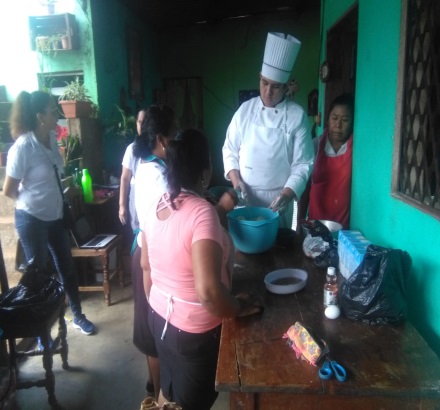 Objetivo estratégico  4  La Dirección Municipal de la Mujer  promoverá la activa participación con igualdad de las mujeres en los COCODE y COMUDE12-07-2019COMUDE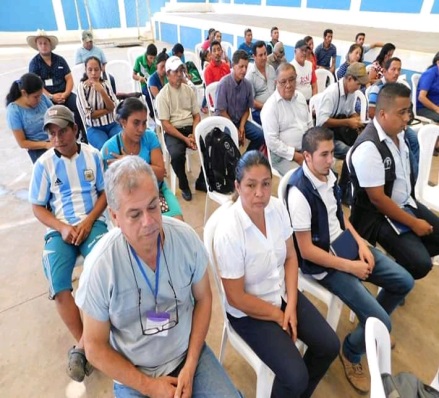 Objetivo estratégico  3  La Dirección Municipal de la Mujer coordinará con instituciones gubernamentales y donantes nacionales e internacionales, programas y proyectos que respondan a las demandas de las mujeres en el municipio15-07-2019Apoyo para visitas de estudio socioeconómico para participar en el programa Beca Media MIDES. 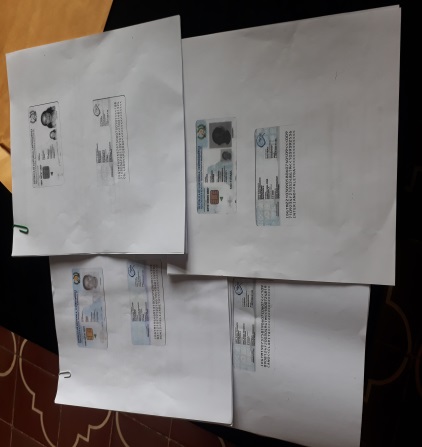 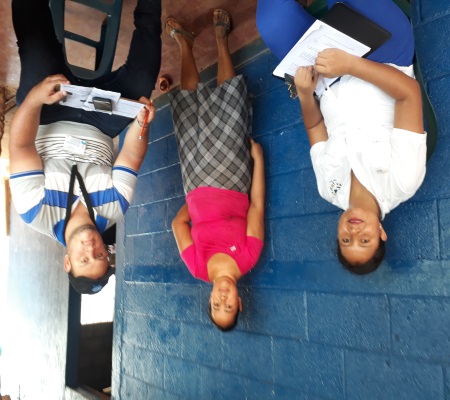 Objetivo estratégico  3  La Dirección Municipal de la Mujer coordinará con instituciones gubernamentales y donantes nacionales e internacionales, programas y proyectos que respondan a las demandas de las mujeres en el municipio16-07-2019Apoyo para recibir papelería de participantes para Beca Media MIDES. Objetivo estratégico  5.  La Dirección Municipal de la Mujer coordinará el programa de formación integral de las mujeres, solicitando el financiamiento anual oportuno para la formación y capacitación de las mujeres en el municipio.19-07-2019Curso de Uñas Acrílicas impartido por INTECAP 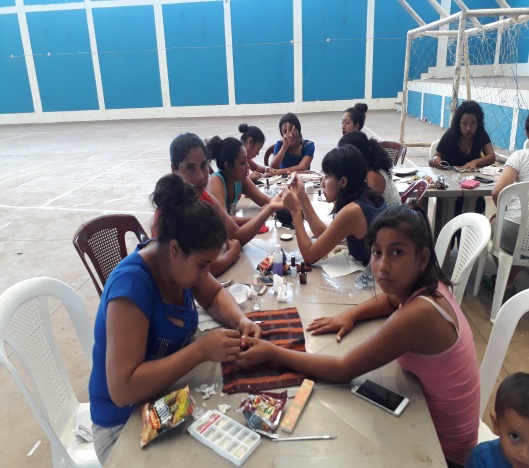 Objetivo estratégico  5.  La Dirección Municipal de la Mujer coordinará el programa de formación integral de las mujeres, solicitando el financiamiento anual oportuno para la formación y capacitación de las mujeres en el municipio.19-07-2019Curso de Repostería impartido por INTECAP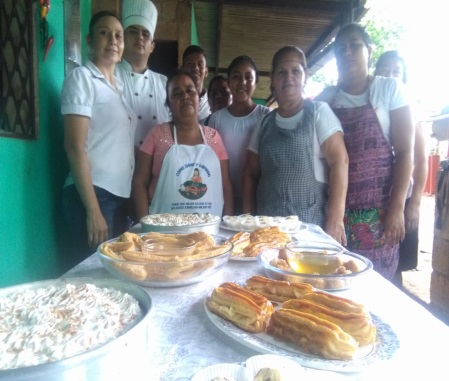 Objetivo estratégico 1.La Municipalidad de San Juan Tecuaco fortalecerá la Oficina Municipal de la Mujer, asignando el presupuesto necesario para la atención de las necesidades específicas de las mujeres del municipio y del fomento de su liderazgo comunitario, participación económica, social  y política. 24-07-2019Taller de Transferencias Metodológicas dirigido a DMP, DAFIM, y DMM impartido por SEPREM 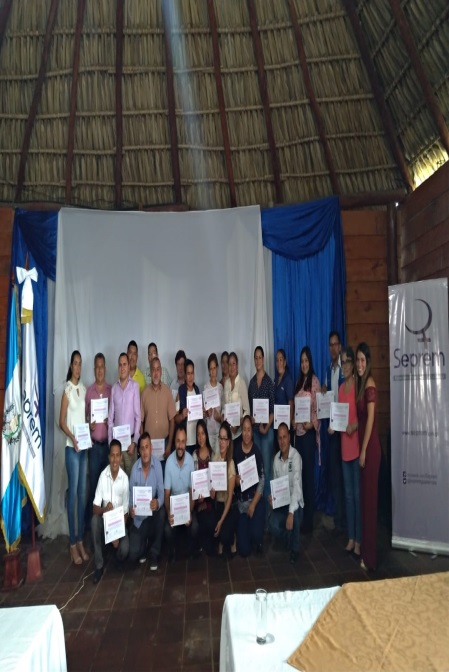 Objetivo estratégico  5.  La Dirección Municipal de la Mujer coordinará el programa de formación integral de las mujeres, solicitando el financiamiento anual oportuno para la formación y capacitación de las mujeres en el municipio.26-07-2019Taller de repostería fría impartido por INTECAP 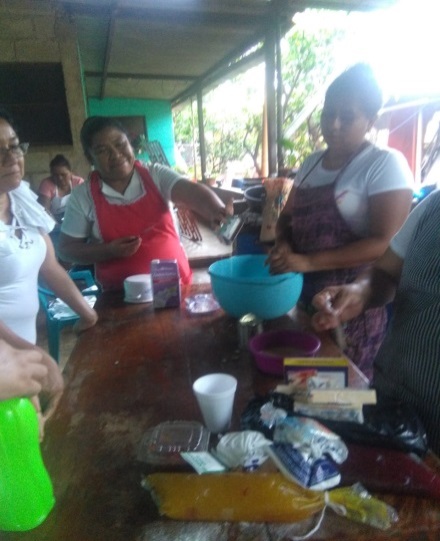 Objetivo estratégico  5.  La Dirección Municipal de la Mujer coordinará el programa de formación integral de las mujeres, solicitando el financiamiento anual oportuno para la formación y capacitación de las mujeres en el municipio.29-07-2019Taller de Dulces Artesanales: elaboración de cocadas y polvorosas impartido por INTECAP a mujeres beneficiarias del programa Beca Artesano del MIDES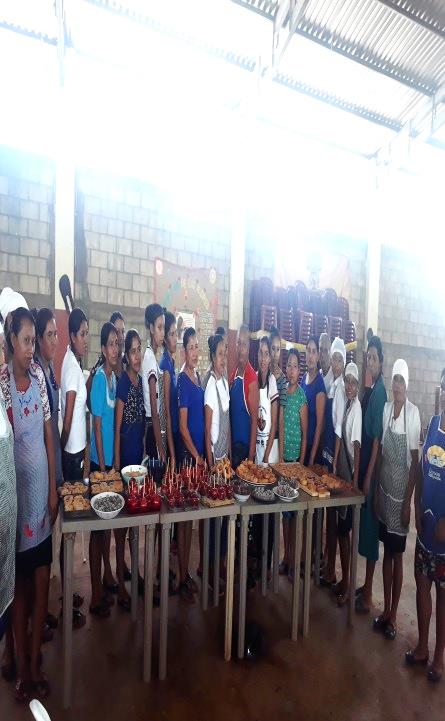 Objetivo estratégico  5.  La Dirección Municipal de la Mujer coordinará el programa de formación integral de las mujeres, solicitando el financiamiento anual oportuno para la formación y capacitación de las mujeres en el municipio.30-07-2019Taller de Dulces Artesanales: elaboración de donas, bolitas de tamarindo y manzanas en miel,  impartido por INTECAP a mujeres beneficiarias del programa Beca Artesano del MIDES.  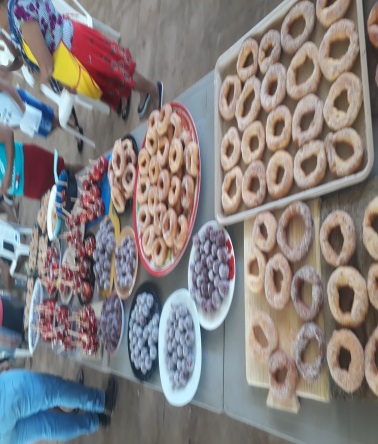 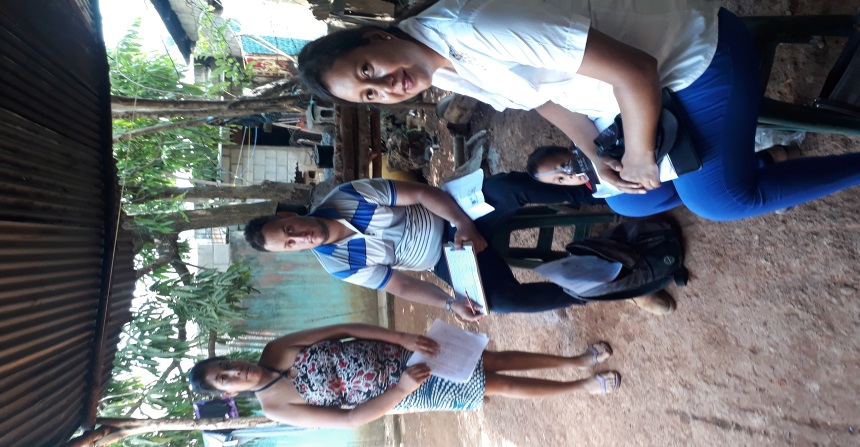 Objetivo estratégico  3  La Dirección Municipal de la Mujer coordinará con instituciones gubernamentales y donantes nacionales e internacionales, programas y proyectos que respondan a las demandas de las mujeres en el municipio31-07-2019Apoyo a Mides para firma de carta de aceptación al programa Beca Media Mides. Objetivo estratégico  3  La Dirección Municipal de la Mujer coordinará con instituciones gubernamentales y donantes nacionales e internacionales, programas y proyectos que respondan a las demandas de las mujeres en el municipio01-08-2019Escuela de Padres a familias que reciben subsidios familiares de la Secretaría de Bienestar Social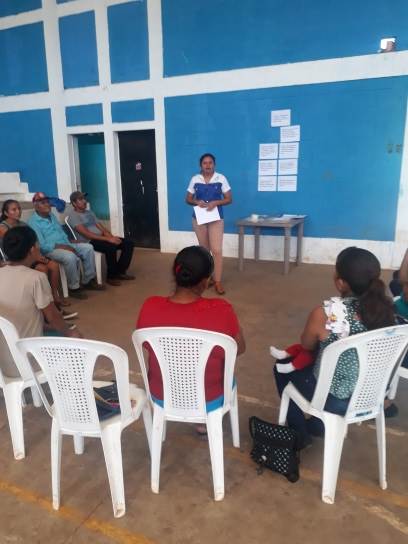 Objetivo estratégico 5.  La Dirección Municipal de la Mujer coordinará el programa de formación integral de las mujeres, solicitando el financiamiento anual oportuno para la formación y capacitación de las mujeres en el municipio.02-08-2019Curso de Uñas Acrílicas impartido por INTECAP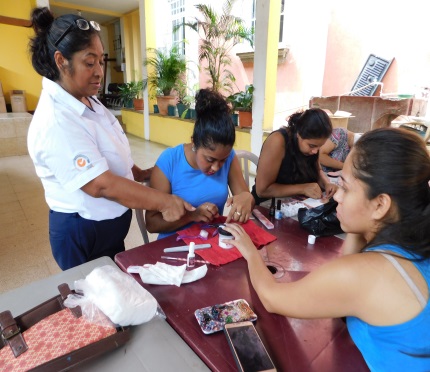 Objetivo estratégico 5.  La Dirección Municipal de la Mujer coordinará el programa de formación integral de las mujeres, solicitando el financiamiento anual oportuno para la formación y capacitación de las mujeres en el municipio.03-08-2019Curso de Repostería Fría impartido por INTECAP 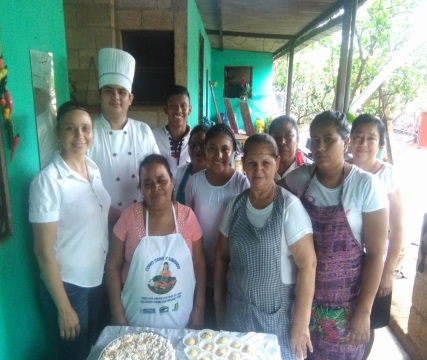 Objetivo estratégico 5.  La Dirección Municipal de la Mujer coordinará el programa de formación integral de las mujeres, solicitando el financiamiento anual oportuno para la formación y capacitación de las mujeres en el municipio.03-08-2019Curso de Dulces Artesanales impartido por INTECAP a mujeres beneficiadas con el programa Beca Artesano del MIDES. 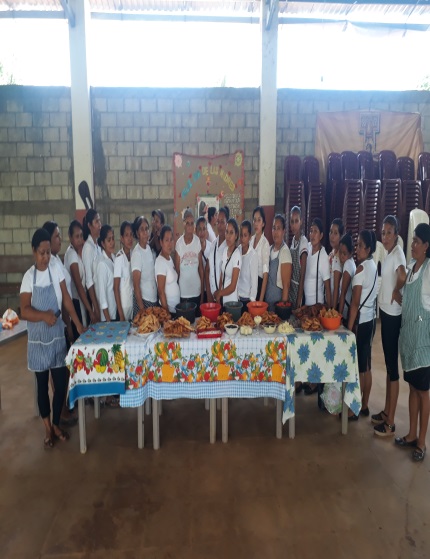 Objetivo estratégico  5.  La Dirección Municipal de la Mujer coordinará el programa de formación integral de las mujeres, solicitando el financiamiento anual oportuno para la formación y capacitación de las mujeres en el municipio.05-08-2019Curso de Dulces Artesanales impartido por INTECAP a mujeres beneficiadas con el programa Beca Artesano del MIDES.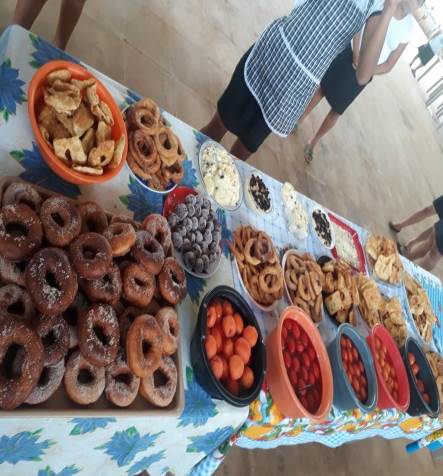 Objetivo estratégico  5.  La Dirección Municipal de la Mujer coordinará el programa de formación integral de las mujeres, solicitando el financiamiento anual oportuno para la formación y capacitación de las mujeres en el municipio.06-08-2019Curso de Dulces Artesanales impartido por INTECAP a mujeres beneficiadas con el programa Beca Artesano del MIDES.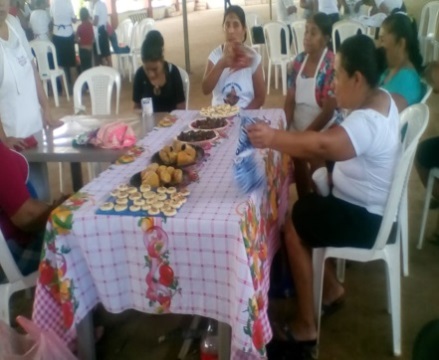 Objetivo estratégico  3  La Dirección Municipal de la Mujer coordinará con instituciones gubernamentales y donantes nacionales e internacionales, programas y proyectos que respondan a las demandas de las mujeres en el municipio.07-08-2019Jornada de Planificación Familiar por APROFAM Objetivo estratégico  5.  La Dirección Municipal de la Mujer coordinará el programa de formación integral de las mujeres, solicitando el financiamiento anual oportuno para la formación y capacitación de las mujeres en el municipio.09-08-2019Curso de Pastelería Fría dirigido a mujeres del municipio impartido por INTECAP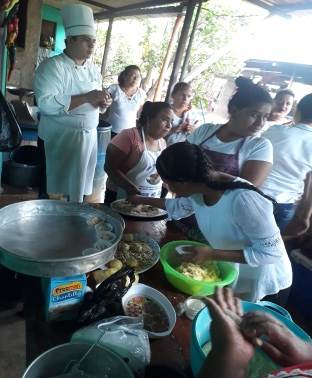 Objetivo estratégico  5.  La Dirección Municipal de la Mujer coordinará el programa de formación integral de las mujeres, solicitando el financiamiento anual oportuno para la formación y capacitación de las mujeres en el municipio.09-08-2019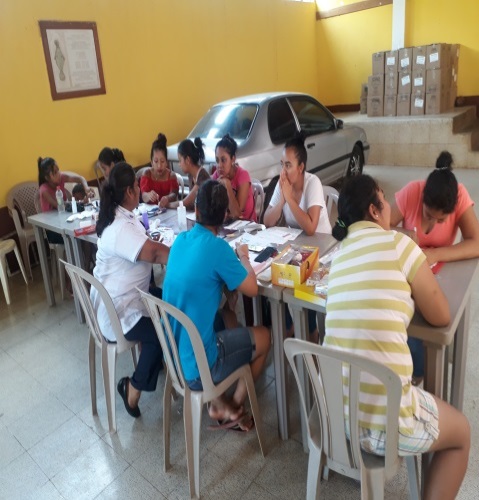 Curso de Uñas Acrílicas  dirigido a mujeres del municipio impartido por INTECAP. Objetivo estratégico  3  La Dirección Municipal de la Mujer coordinará con instituciones gubernamentales y donantes nacionales e internacionales, programas y proyectos que respondan a las demandas de las mujeres en el municipio.13-08-2019Apoyo para usuarias de Beca Artesano para actualizar Cuentas Bancarias.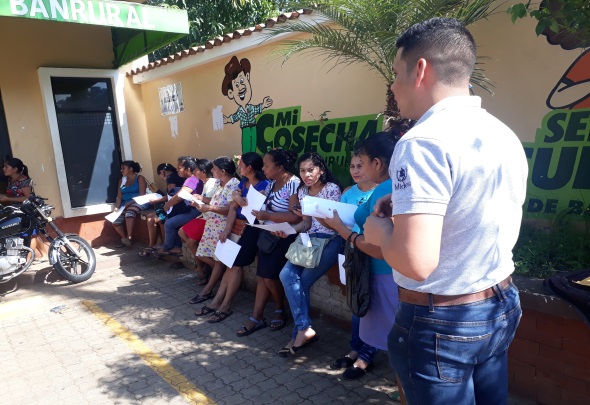 Objetivo estratégico  3  La Dirección Municipal de la Mujer coordinará con instituciones gubernamentales y donantes nacionales e internacionales, programas y proyectos que respondan a las demandas de las mujeres en el municipio14-08-2019COMUSANObjetivo estratégico  3  La Dirección Municipal de la Mujer coordinará con instituciones gubernamentales y donantes nacionales e internacionales, programas y proyectos que respondan a las demandas de las mujeres en el municipio.15-08-2019Apoyo para usuarias de Beca Artesano para actualizar Cuentas Bancarias.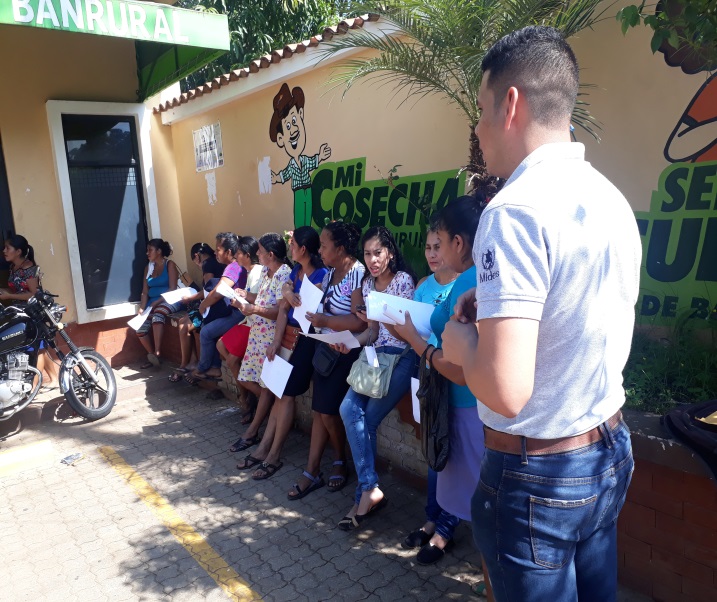 Objetivo estratégico  4  La Dirección Municipal de la Mujer  promoverá la activa participación con igualdad de las mujeres en los COCODE y COMUDE16-08-2019COMUDE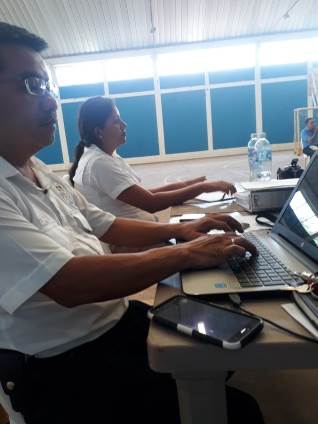 Objetivo estratégico  5.  La Dirección Municipal de la Mujer coordinará el programa de formación integral de las mujeres, solicitando el financiamiento anual oportuno para la formación y capacitación de las mujeres en el municipio.20-09-2019Taller de Bisutería dirigido a jóvenes del municipio impartido por Cooperativa El Recuerdo.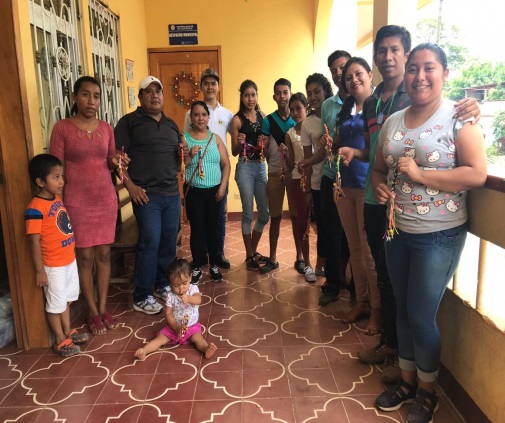 Objetivo estratégico  5.  La Dirección Municipal de la Mujer coordinará el programa de formación integral de las mujeres, solicitando el financiamiento anual oportuno para la formación y capacitación de las mujeres en el municipio.20-09-2019Taller de arreglos para eventos dirigido a mujeres del municipio impartido por Cooperativa El Recuerdo 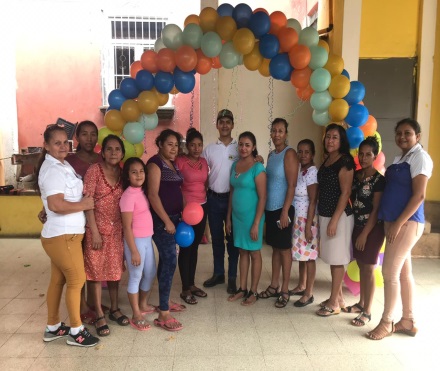 Objetivo estratégico  5.  La Dirección Municipal de la Mujer coordinará el programa de formación integral de las mujeres, solicitando el financiamiento anual oportuno para la formación y capacitación de las mujeres en el municipio.20-08-2019Taller de Defensoría Comunitaria dirigido a mujeres del municipio impartido por Cooperativa el Recuerdo 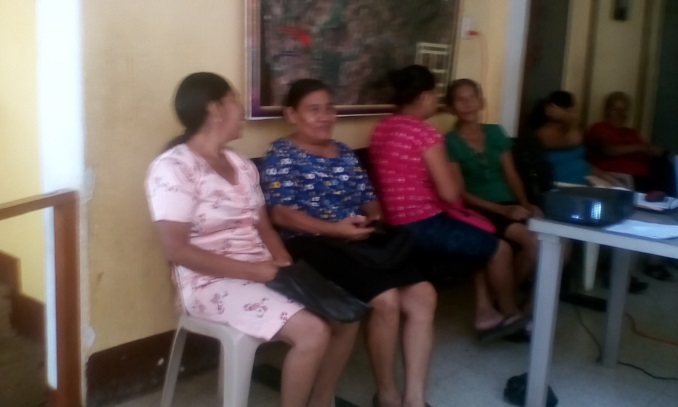 Objetivo Estratégico 1.La Municipalidad de San Juan Tecuaco fortalecerá la Oficina Municipal de la Mujer, asignando el presupuesto necesario para la atención de las necesidades específicas de las mujeres del municipio y del fomento de su liderazgo comunitario, participación económica, social  y política. 28-08-2019Capacitación sobre “Libre Acceso a la Información Pública” impartido por Procuraduría de los Derechos Humano a personal de la Municipalidad de San Juan Tecuaco, Chiquimulilla, Guazacapan y Taxisco.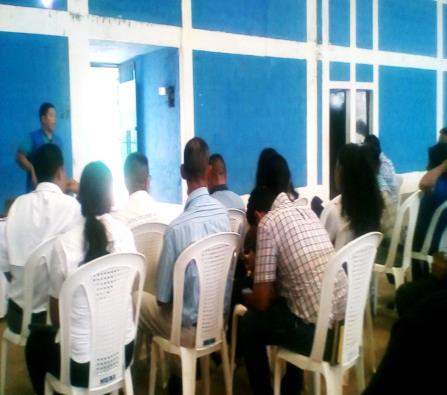 Objetivo Estratégico 1.La Municipalidad de San Juan Tecuaco fortalecerá la Oficina Municipal de la Mujer, asignando el presupuesto necesario para la atención de las necesidades específicas de las mujeres del municipio y del fomento de su liderazgo comunitario, participación económica, social  y política.29-08-2019Red de Directoras Municipales de la Mujer impartido por Cooperativa El Recuerdo 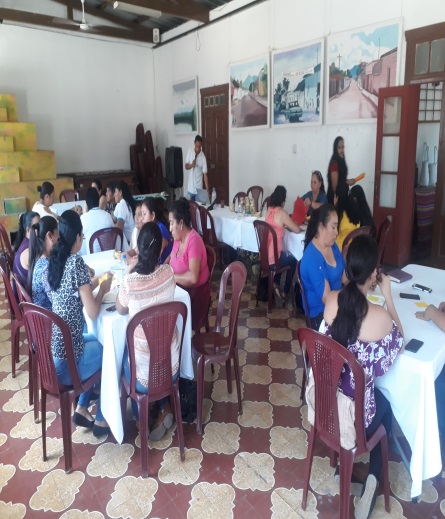 